Hannah. Draft ideas to develop a Profile (this document has a focus on weaknesses. Strengths will be included after discussion and consultation with Hannah, her parents and key staff).
Low self esteem  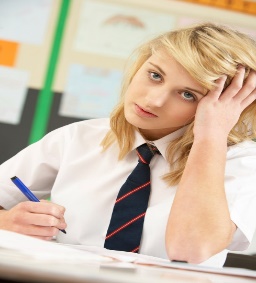 Focus on her interests (Lord of the Rings / Guinea pigs) and extend this (a show and tell session for younger children on looking after small animals). Project on New Zealand and locations used for the filming of Lord of the Rings. Set design and make-up (link with other students). Consider using a monitoring tool such as: Motivation and devised this resource: The MALS - Myself-As-a-Learner.Slow speed of writingEncourage prior planning to help with a systematic approach for Hannah to work through small steps.Investigate touch typing as a more expedient for writing. Encourage use of ICT to facilitate recording with word banks at a click or speech to text software.http://www.callscotland.org.uk/Common-Assets/ckfinder/userfiles/files/Wheel_0f_Apps_V1_0.pdfDifficulties handling tools and equipmentConsult Occupational Therapist (via GP referral) re possibility of Hypermobile joints. Advice may be along the lines of…Exercise weak jointsLearn normal extension limits and try not to over extendReact to pain if sufferedHandwriting difficulties (speed and/or presentation)Build effective keyboard skills (ICT program such as Clicker 6 www.cricksoft.com).Regular rest breaks.Utilise Ergonomic help (wrist supports, etc)Pencil/pen grips and try different typeLack of staminaBuild strength through activities designed to build stamina such as gym sessions and Pilates. Struggles with team gamesStart with paired games (e.g. badminton) to build cooperation and awareness of working as a ‘team’.Poor time managementSimplify tasks – break down into separate independent steps with use of a timer for each activity. Use a visual timetable.Difficulty forming relationshipsIntroduce Circle of Friends as an effective intervention to build friendships.Sensory issues (e.g. problems with unexpected noise, certain materials, textures, etc.)Work with an OT to devise a de-sensitisation programme.Easily distracted by extraneous stimuliCreate a supportive physical environment – consider seating in relation to teacher. Offer a ‘private’ area within the classroom for specific tasks when it is appropriate for her/the activity.Difficulty sustaining attention or completing tasksSimple checklists or a flow chart to identify each step in a sequenceDifficulty maintaining friendshipsIntroduce Circle of Friends as an effective intervention to build friendships.Is over-sensitive to certain textures or soundsWork with an OT to devise a de-sensitisation programme Dislikes/avoids social situationsOffer a ‘buddy’ to accompany Hannah (one trained through the Circle of Friends would be appropriate).Difficulty recognising the appropriate mathematical strategyUse picture prompts or sequence of photographs to match activity plan.Use concrete examples  e.g. 9 apples minus 7 apples = 2 apples Try and use real life situations which may make more sense…e.g, a guinea pig needs so and so space.Use actual money to teach concepts of moneyTakes a long time to complete mathematical tasks Careful monitoring by teacher to include asking the learner what s/he intends to do next – the act of repeating information (rehearsal) can promote storing of information in working memoryTeach concepts one at a time.Ensure mastery of one concept before introducing anotherProblems with estimatingDraw on Hannah’s long-term memory of personal experiences to make the activity meaningful. Use sets of objects from the environment to practice addition, subtraction etc. (or pictures of guinea pigs!) Ask parents to use measuring cups etc. to make a cake/treat (For the class)?Use rulers, measuring cups, calculatorsProblems with the planning of maths activities  ‘Say it back’ – Hannah repeats the instruction(s) or talks through steps of the activity. This will help her to recall and strengthen her grasp of a task.A poor understanding of place value and its use in calculationsEncourage prior planning to help with a systematic approach with her to work through small steps.Use a Multi-sensory approachHigh levels of debilitating anxiety related to mathsLink steps with familiar or meaningful experiences – rather than introducing topic to whole class and then taking out Hannah (who needs additional explanation) sometimes it would be beneficial to ‘pre-teach’ a topic before it is introduced to the whole class.Use a booth for workingSeat sensitively (front of class and close to source of information)Present assignments in small amountsFollow a less desirable task with a more desirable oneErgonomics (fidgeting could be due to proprioception issues)Set appropriate time limits for completion of tasksDifficulties recalling basic maths facts/equations/times tablesTask may need to be repeated and possibly modified.Introduce computer ‘games’ e.g.  Number sharkUse apps Highlight important pointsEnsure task is at the correct academic levelPoor ability to carry out mental maths tasksFamiliarise Hannah with location of memory aids and make frequent references to a poster or wall chart.Make directions clear and simple